 	Van	Buurtvereniging Zwolsebuurt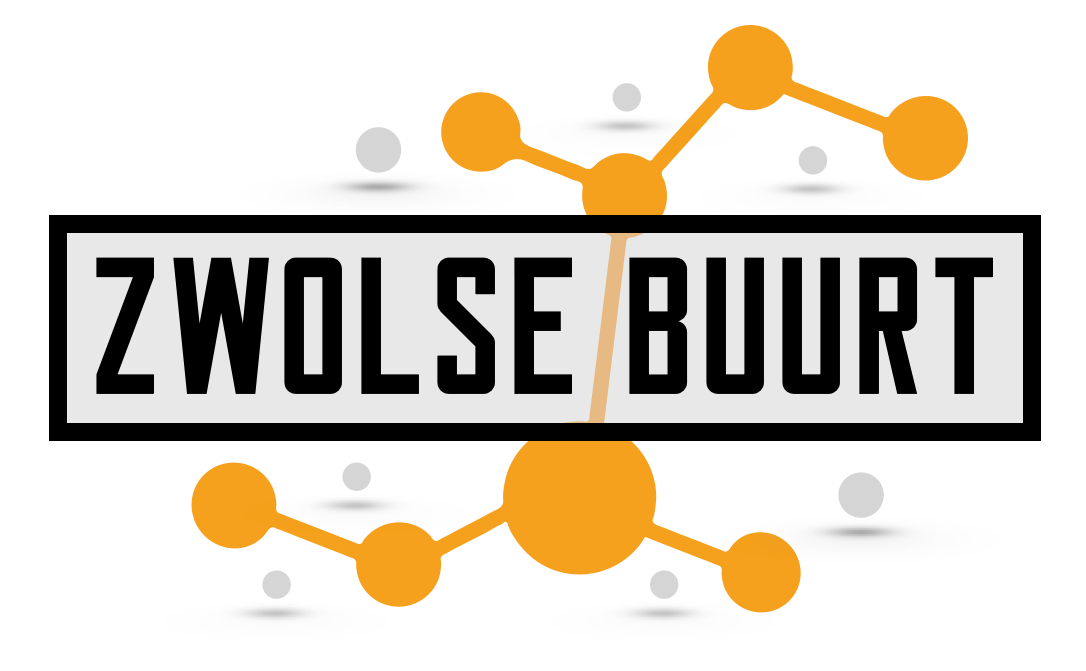 	Betreft	Automatische incasso Beste buurtgenoot,Je ontvangt dit formulier omdat je een aanmeldingsformulier voor de Buurtvereniging Zwolsebuurt hebt ingevuld. Welkom bij de buurtvereniging! Om jezelf maar vooral onze penningmeester veel tijd te besparen vragen we om je toestemming om de jaarlijkse contributie automatisch van je rekening af te schrijven. Vul onderstaande gegevens in om dit mogelijk te maken.	Naam	_________________________________________	Adres	_________________________________________	Postcode	________________	Woonplaats	____________	Rekeningnummer [IBAN]	_________________________________________	Bank Identificatie [BIC]	_________________________________________		Niet verplicht bij Nederlands rekeningnummer	Plaats	________________	Datum	____________	Handtekening	________________________________________De kleine lettertjes hebben we voor het gemak even groot afgedrukt als de rest De jaarlijkse contributie is door de ledenvergadering in september 2020 vastgesteld op 15 euro per jaar per lid. De hoogte van de contributie kan in de toekomst door de Algemene Ledenvergadering worden aangepast. In dat geval ontvang je hiervan zo snel mogelijk (maar altijd voorafgaand aan de incasso) bericht.Door ondertekening van dit formulier geef je toestemming aan Buurtvereniging Zwolsebuurt om ieder jaar een incasso-opdracht te sturen naar jouw bank om de jaarlijkse contributie van de Buurtvereniging Zwolsebuurt van je rekening af te schrijven. De naam van de incassant is Buurtvereniging Zwolsebuurt. Ons ID is NL05 ZZZ 8066 7368 0000. Het adres is Kromme Kerkstraat 30, 7412XL in Deventer. Het kenmerk van de machtiging is “Contributie [jaartal] buurtvereniging”. Als je het niet eens bent met de afschrijving kun je hem laten terugboeken. Neem hiervoor binnen acht weken na afschrijving contact op met je bank. Vraag je bank naar de voorwaarden.En wat nu? Het ingevulde en ondertekende formulier kun je bij onze secretaris inleveren door:het formulier te scannen of te fotograferen en te mailen aan info@bvzwolsebuurt.nl of het formulier in de brievenbus van onze secretaris te stoppen: 
Lidwien van de Wijngaert, Kromme Kerkstraat 30, 7412 XL Deventer. Bedankt voor het invullen en welkom bij de Buurtvereniging Zwolsebuurt! 